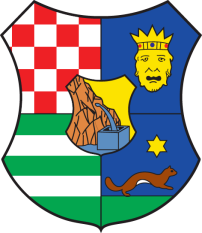 Predmet i cilj Javnog poziva ustanovama socijalne skrbi na području Zagrebačke županije za sufinanciranje socijalne usluge smještaja korisnika u 2019. godini - PILOT PROJEKT ( u daljnjem tekstu: Javni poziv)Predmet Javnog poziva je javno prikupljanje prijava ustanova socijalne skrbi (domova za starije i nemoćne osobe) s područja Zagrebačke županije za sudjelovanje Zagrebačke županije u sufinanciranju socijalne usluge smještaja palijativnih bolesnika ili osoba oboljelih od demencija, prvenstveno Alzheimerove bolesti u tim ustanovama, pod uvjetom da ustanova socijalne skrbi i korisnik udovoljavaju uvjetima iz Javnog poziva. Javni poziv objavljuje se u okviru pilot-projekta Zagrebačke županije „Sufinanciranje socijalne usluge smještaja korisnika u ustanovama socijalne skrbi na području Zagrebačke županije“.Projektom se namjerava spojiti segment zdravstvene zaštite i segment socijalne skrbi u cilju smještaja i zbrinjavanja palijativnih bolesnika i osoba oboljelih od demencija, prvenstveno Alzheimerove bolesti.Cilj Javnog poziva je uspostava suradnje Zagrebačke županije s ključnim partnerima u socijalnoj skrbi te stvaranje uvjeta za razvoj partnerstva za socijalnu zaštitu, radi radi smještaja i zbrinjavanja ciljane skupine korisnika palijativnih bolesnika i osoba oboljelih od demencija, prvenstveno Alzheimerove bolesti u ustanove socijalne skrbi na području Zagrebačke županije.Namjera je Zagrebačke županije temeljem Javnog poziva odabrati određeni broj ustanova socijalne skrbi u kojima će Županija kroz određeni broj kreveta sufinancirati smještaj ciljane skupine korisnika. Zagrebačka županija će sufinancirati uslugu smještaja korisnika, vodeći naročito računa o dostupnosti programa na području cijele Zagrebačke županije.Uz načelo dostupnosti, u provođenju programa moraju biti poštivana i ostala načela socijalne skrbi (načelo supsidijarnosti, socijalne pravičnosti, slobode izbora, pravodobnosti, poštivanja ljudskih prava i integriteta korisnika, zabrane diskriminacije, informiranosti o pravima i uslugama i dr.).Ključni partneriObzirom da Zagrebačka županija nema svoju ustanovu socijalne skrbi,  kao ključni partneri u provedbi projekta prepoznate su ustanove socijalne skrbi – domovi za starije i nemoćne osobe na području Zagrebačke županije.Drugi ključni partner u projektu su centri za socijalnu skrb na području Zagrebačke županije. Centri za socijalnu skrb raspolažu podacima o ciljanoj skupini korisnika u sustavu socijalne skrbi te su neposredno u kontaktu s njima i njihovim obiteljima. Prihvatljivost prijaviteljaPrihvatljivi prijavitelji na Javni poziv su ustanove socijalne skrbi – domovi za starije i nemoćne osobe, koji udovoljavaju slijedećim uvjetima:da je ustanova upisana u sudski registar ustanova,da je sjedište ustanove na području Zagrebačke županije,da ustanova udovoljava uvjetima za pružanje socijalnih usluga palijativnim bolesnicima,  osobama oboljelim od demencija, prvenstveno Alzheimerove bolesti,da su u ustanovi smješteni i korisnici koji udovoljavaju uvjetima za ciljanu skupinu korisnika, da ustanova posluje najmanje 5 godina od podnošenja prijave na Javni poziv.Ciljana skupina korisnika – definicija i uvjetiCiljana skupina korisnika po Javnom pozivu su palijativni bolesnici ili osobe oboljelih od demencija, prvenstveno Alzheimerove bolesti, uz uvjet da su u sustavu socijalne skrbi.Pod korisnikom u sustavu socijalne skrbi podrazumijeva se osoba koja se obratila sa zahtjevom za smještaj nadležnom centru za socijalnu skrb i koja udovoljava kriterijima za priznavanje prava na uslugu smještaja sukladno Zakonu o socijalnoj skrbi:korisniku je potrebno tijekom duljeg vremenskog razdoblja osigurati intenzivnu skrb i zadovoljavanje drugih životnih potreba a skrb nije moguće organizirati u obitelji pružanjem odgovarajućih izvan institucijskih oblika skrbi; korisnik nema sklopljen ugovor o doživotnom ili dosmrtnom uzdržavanju; članovi obitelji mu ne mogu pružiti pomoć te nema prihoda ili imovine kojima bi u cijelosti podmirio troškove smještaja).Uza sve navedeno, da bi korisnik ostvario pravo na sufinanciranje  socijalne usluge smještaja,  uvjet je da  je prebivalište korisnika na području Zagrebačke županije najmanje 5 godina.Uz osnovni uvjet korisnika u sustavu socijalne skrbi, smještaj korisnika biti će po kriteriju težine oboljenja. Kriteriji za odabir pružatelja usluge U postupku ocjene prijava i izrade prijedloga dodjele sredstava, primjenjuju slijedeći kriteriji odabira i dodjele sredstava:cijena socijalne uslugesmještajni kapacitet ustanove uvjeti prostora kojim raspolaže ustanova,uvjeti opreme kojom raspolaže ustanova,broj i kadrovska struktura radnika zaposlenih u ustanovi,broj smještenih korisnika koji spadaju u ciljanu skupinu korisnika (palijativni bolesnik, osoba oboljela od demencija, u sustavu socijalne skrbi). Broj kreveta i iznos cijene sufinanciranjaKako se radi o Pilot-projektu koji treba pokazati:zainteresiranost prepoznatih ključnih partnera za moguće uključivanje u projekt sufinanciranja smještaja ciljane skupine korisnika, mogućnosti pružatelja usluge u pogledu uvjeta opreme i kadrovske strukture, potrebe za smještajem ciljane skupine korisnika,prosječnu cijenu smještaja,Zagrebačka županija će na osnovu pristiglih prijava: napraviti izračun prosječne mjesečne cijene smještaja za jednog korisnika,  utvrditi broj kreveta za sufinanciranje smještaja ciljane skupine korisnika, utvrditi broj ustanova  - pružatelja usluge.Navedeni izračun bit će utvrđen sukladno osiguranim sredstvima u Proračunu Zagrebačke županije za 2019. godinu – u iznosu ____________ kuna.Provedba Javnog pozivaZa provedbu Javnog poziva nadležan je Upravni odjel za zdravstvo i socijalnu skrb Zagrebačke županije (u daljnjem tekstu: Upravni odjel).Po završetku roka za dostavu prijava Upravni odjel otvara prijave i utvrđuje da li prijave udovoljavaju formalnim uvjetima Javnog poziva. Upravni odjel može u postupku ocjenjivanja prijava izvršiti očevid u prostoru prijavitelja koji udovolji svim formalnim uvjetima.Upravni odjel može u svrhu ocjenjivanja prijava osnovati i imenovati radno tijelo (Povjerenstvo) koje će Upravnom odjelu biti stručna podrška u postupku ocjenjivanja prijava.  Upravni odjel ocjenjuje prijave prema kriterijima iz točke  5. ovih Uputa za prijavitelje.  O svom radu Upravni odjel vodi zapisnik.Nakon ocjene prijava Upravni odjel izrađuje prijedlog Odluke o sufinanciranju socijalne usluge smještaja korisnika.Konačnu Odluku o sufinanciranju socijalne usluge smještaja korisnika donosi Župan. Po donošenju Odluke, ista se objavljuje  na službenoj stranici Zagrebačke županije www.zagrebacka-zupanija.hr, a datum objave smatra se danom dostave Odluke svim podnositeljima prijava koji su sudjelovali u Javnom pozivu. Svi podnositelji prijava imaju pravo uvida u Zapisnik o pregledu i ocjeni njihove prijave, u roku 8 dana od objave Odluke na službenoj stranici Zagrebačke županije. Županova Odluka je konačna.Podnositeljima prijava koji su ostvarili pravo na sufinanciranje socijalne usluge dostavlja se Ugovor o sufinanciranju socijalne usluge smještaja korisnika na potpis. Ustanova socijalne skrbi postaje korisnik sufinanciranja u trenutku potpisivanja Ugovora sa Županijom.Ukoliko ustanova socijalne skrbi ne dostavi potpisani Ugovor u roku od 15 dana od dana primitka Ugovora, smatrat će se da je odustala od dodijeljenih sredstava.Odluka o sufinanciranju socijalne usluge smještajaOdluka o sufinanciranju socijalne usluge smještaja korisnika sadrži:naziv ustanove socijalne skrbi u kojoj će  Zagrebačka županija sufinancirati socijalnu uslugu smještaja korisnika,broj kreveta po ustanovi čiji će smještaj sufinancirati Zagrebačka županija,iznos sredstava sufinanciranja po jednom (1) korisniku, utvrđen na mjesečnoj osnoviOdluka se objavljuje na službenim mrežnim stanicama Zagrebačke županije.  Sklapanje Ugovora Podnositeljima prijava koji su ostvarili pravo na sufinanciranje socijalne usluge dostavlja se Ugovor o sufinanciranju socijalne usluge smještaja korisnika na potpis. Ustanova socijalne skrbi postaje korisnik sufinanciranja u trenutku potpisivanja Ugovora sa Županijom.Ugovorom se detaljnije uređuju sva pitanja vezana uz dodjelu sredstava za sufinanciranje socijalne usluge smještaja korisnika (broj korisnika, način i rokovi isplate, obaveza izvještavanja,  odredbe o nemogućnosti prenamjene sredstava, obvezi povrata sredstva te druga prava i obveze ugovornih strana).Ukoliko ustanova socijalne skrbi ne dostavi potpisani Ugovor u roku od 15 dana od dana primitka Ugovora, smatrat će se da je odustala od dodijeljenih sredstava.Obvezna dokumentacija uz prijavuUz prijavu, ustanove socijalne skrbi trebaju dostaviti slijedeću dokumentaciju:potpisan, ovjeren i cjelovito popunjen obrazac Prijave za podnošenje zahtjeva za sufinanciranje socijalne usluge smještaja korisnika,presliku izvatka iz sudskog registra Trgovačkog suda u Zagrebu, ne stariju od 6 mjeseci,rješenje nadležnog tijela o ispunjavanju minimalnih uvjeta za pružanje socijalnih usluga.Dostava prijavePrijava na Javni poziv s priloženom dokumentacijom iz članka 5.  treba biti dostavljena u pisanom obliku, u jednom primjerku, u zatvorenoj omotnici na adresu:ZAGREBAČKA ŽUPANIJA
Upravni odjel za zdravstvo i socijalnu skrb
Ulica grada Vukovara 72/V10 000 Zagreb
s naznakom „Prijava za sufinanciranje socijalne usluge smještaja korisnika – NE OTVARAJ“, Prijava se može dostaviti i osobno ili putem dostavljača u Pisarnicu Zagrebačke županije, Zagreb, Ulica grada Vukovara 72, 6. kat. Rok za dostavu prijava je  _________________2019.Informacije o Javnom pozivu Sve dodatne informacije mogu se dobiti osobno u Upravnom odjelu za zdravstvo i socijalnu skrb Zagrebačke županije,  putem telefona  _________________, ili faxa ________ te putem e-pošte: _________________________ Obveza postupanja sukladno uputama i tekstu Javnog pozivaPrijavitelji su obvezni postupati sukladno tekstu Javnog poziva i ovim Uputama. Prijavitelji su dužni ispuniti Obrazac prijave te uz prijavu dostaviti svu potrebnu dokumentaciju.Upute za prijavitelje, Obrazac prijave i ostali obrasci dostupni su na službenim mrežnim stranicama Zagrebačke županije: www.zagrebacka-zupanija.hr, pod Upravni odjel za zdravstvo i socijalnu skrb – Javni pozivi.Prijave izrađene suprotno tekstu Javnog poziva i ovim Uputama smatrat će se neprihvatljivim i kao takve će se odbiti.Popis priloga uz  Javni poziv       obrazac Prijaveizvještajni obrazac                                                                                           		Zagrebačka županijaRepublika Hrvatska
Zagrebačka županijaRepublika Hrvatska
Zagrebačka županijaNACRT JAVNOG POZIVAustanovama socijalne skrbi na području Zagrebačke županije za sufinanciranje socijalne usluge smještaja korisnika u 2019. godiniPILOT PROJEKT -NACRTUPUTA ZA PRIJAVITELJEDatum objave:_________ 2019. godineRok za dostavu prijava za sufinanciranje:do ________ 2019. godine NACRT JAVNOG POZIVAustanovama socijalne skrbi na području Zagrebačke županije za sufinanciranje socijalne usluge smještaja korisnika u 2019. godiniPILOT PROJEKT -NACRTUPUTA ZA PRIJAVITELJEDatum objave:_________ 2019. godineRok za dostavu prijava za sufinanciranje:do ________ 2019. godine SADRŽAJ:Predmet i cilj Javnog poziva ………………………………………………….............3.2.  Ključni partneri ………………………………………………………………………..3.3.  Prihvatljivost prijavitelja ………………………………………………………………4.4.  Ciljana skupina korisnika - prihvatljivost i uvjeti ……………………………………..4.5.  Kriteriji za odabir pružatelja usluge …………………………………………………..4.6.  Broj kreveta i iznos cijene sufinanciranja ………………………………………………5.7.  Provedba Javnog poziva  ……………………………………………………………..5.8. Odluka o sufinanciranju socijalne usluge smještaja …………………………………..6.9.  Sklapanje Ugovora     …………………………………………………………………6.10. Obvezna dokumentacija uz prijavu ………….………………………………………6.11. Dostava prijave ………………………………………………………………………7.12.  Informacije o Javnom pozivu  ………………………………………………………7.13.  Obveza postupanja sukladno Uputama  i tekstu Javnog poziva …………………….7.